签约意向表二维码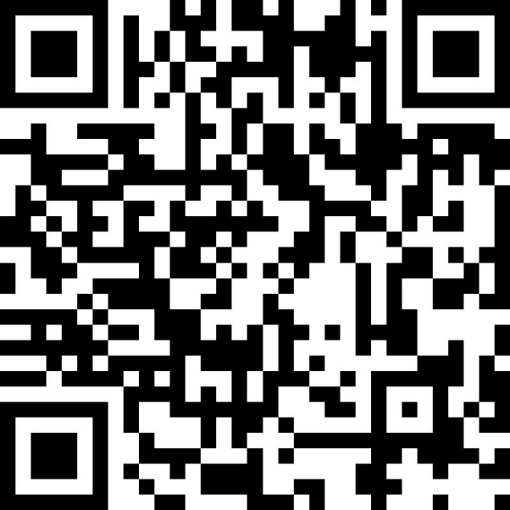 